Progettazione di un Episodio di Apprendimento Situato“La carta un materiale senza tempo”Nome e cognome Luca Andreoni; Vincenzo Bondanese; Maria Isabella Mariani; Serena Tiseni.Target [indicare qui la classe, numero di alunni e breve descrizione]Classe: primaAlunni: 22Gli alunni utilizzano strumentazione elettronica della scuola, durante le attività. L’EAS progettato si articola in 4 EAS concatenati, incentrati sull’argomento “La carta arriva in Europa”, finalizzati ad ottenere un prodotto digitale che evidenzi le conoscenze apprese e le competenze raggiunte.Disciplina/e coinvolteStoria, geografia, tecnologia, arte e immagine, lingua spagnola.Traguardo/i di competenzaCopia dalle Indicazioni nazionali/Linee Guida Conosce i principali processi di trasformazione di risorse o di produzione di beni e riconosce le diverse forme di energia coinvolte.L’alunno realizza elaborati personali e creativi sulla base di un’ideazione e progettazione originale, applicando le conoscenze e le regole del linguaggio visivo, scegliendo in modo funzionale tecniche e materiali differenti anche con l’integrazione di più media e codici espressivi.Dimensione/i di competenzaSa mettere in relazione le informazioni sui materiali studiati con informazioni scientifiche (fisico-chimiche, biologiche, ambientali), geografiche e storico-culturali-economiche. Ambito di indagine sulla carta: materie prime per la fabbricazione e ciclo produttivo; i prodotti cartari; l’industria della carta; la carta riciclata; riciclo e uso oculato delle risorse.Sa selezionare e organizzare le informazioni con mappe, schemi, tabelle, grafici e risorse digitali.Sa utilizzare gli strumenti, le tecniche figurative (grafiche, pittoriche) e le regole della rappresentazione visiva per una produzione che rispecchi le preferenze e lo stile espressivo personale.Sa rielaborare materiali di uso comune, immagini fotografiche, scritte, elementi iconici e visivi per produrre nuove immagini.Indicatore/i1. Effettua prove e ricava le informazioni sulle proprietà fisiche, chimiche, meccaniche e tecnologiche di vari materiali.2. Ricava le informazioni sull’origine e sull’utilizzo della carta e dei supporti di scrittura dai libri e dalle mappe predisposte dall’insegnante.4. Utilizza strumenti, materiali e tecniche figurative finalizzate alla realizzazione di elaborati grafici, personali e creativi.PrerequisitiPossedere nozioni di base sull’uso di materiali di utilizzo comune.Comprendere brevi testi di diverse tipologie.Conosce i colori, le forme e alcune tecniche di colorazione (matite colorate, pennarelli). È in grado di produrre piccoli elaborati pittorici e grafici e di operare su un foglio rispettando gli spazi, secondo le indicazioni date.Titolo dell'EAS 1La carta un materiale senza tempoFasiProgettazioneProgettazioneProgettazioneTempo assegnatoFasiAzioni insegnanteAzioni studenteLogica didatticaTempo assegnatoCompito (a casa o in classe):Preparatoria[logica didattica: problem setting]introduce il lavoro da svolgere e spiega come analizzare un testo tecnico (link 1);consegna brevi testi sui materiali (link 2 +testo tecnologia) e macchine storiche e moderne utilizzate (link 3, link 4+testo di tecnologia) per la produzione della stessa;assegna il compito «leggi ed analizza con attenzione i testi consegnati, come illustrato dal docente a scuola e compila la scheda di analisi fornita dal docente (link 1), che troverai anche sul registro elettronico e che ha il titolo “materiali e macchine nella carta”».a lezione ascolta e prende appunti su quanto ascoltato;a casa gli studenti, in 4 gruppi (Jigsaw), svolgono l’attività proposta, seguendo le indicazioni contenute nella scheda e consegnano il compito.lezione frontaleflipped classroomA scuola:30 minutiA casa: 30 minutiPreparatoria[logica didattica: problem setting]FrameworkPreparatoria[logica didattica: problem setting]Apre la discussione sul lavoro svolto dai ragazzi nell’attività precedenteChiarisce sinteticamente alcuni passaggi rimasti oscuri.lo studente presenta il suo lavoro, ascolta quello dei compagni.prende   appunti.ascolta circle timeA scuola: 20 minutiPreparatoria[logica didattica: problem setting]StimoloPreparatoria[logica didattica: problem setting]propone domande stimolando la curiosità degli studenti ad approfondire le conoscenze storiche e tecniche della carta mostrando immagini che riguardino macchine e materiali utilizzati per la produzione cartariaguarda;osserva;scrive commenti personali sul materiale illustrato dal docente.flipped classroomA scuola: 20 minutiPreparatoria[logica didattica: problem setting]ConsegnaPreparatoria[logica didattica: problem setting]Crea una tabella attraverso la quale catalogare le informazioni ricavate sui materiali e macchine per la produzione della carta. In questa tabella dovranno essere presenti le informazioni relative a: materiali, periodo di introduzione, macchine, tecniche di produzione, personaggi storici legati alle macchine ed ai materiali, altri dati ritenuti interessanti dagli alunni.rilegge i testi consegnati dal docente e la scheda analisi elaborata;svolge la consegna assegnata scrivendo anche  commenti personali su quanto letto ed analizzato.flipped classroomA scuola: 10 minutiA casa: 30 minutiOperatoria[logica didattica: learning by doing]ConsegnaTenendo presente quanto si è appreso precedentemente, produci un finto papiro utilizzando materiali alternativi al supporto cartaceo (nastro carta, garza, paglia, legno di balsa, o altri materiali);Sul finto papiro realizzato, sperimenta alcune colorazioni naturali.Su carta da disegno tradizionale, utilizza i colori naturali.Modalità organizzativeGruppi JigsawOrganizzazione del lavoro di gruppoOgni gruppo approfondisce un argomento (gruppo di esperti, indicati nella fase preparatoria). successivamente si formano i gruppi di lavoro per realizzare il finto papiro.ascolta la consegna assegnata dal docente;fa domande sulla consegna assegnata;sceglie in gruppo i materiali da utilizzare, basandosi sulle indicazioni del docente;esegue in gruppo la consegna assegnata.1.Cooperative learning 2.Gruppi Jigsaw120 minutiRistrutturativa[logica didattica: reflective learning]DebriefingGli alunni illustrano il lavoro svolto e le modalità operative seguite nel realizzare i manufatti prodotti.Domande per gli alunni, dopo l’esposizione dei manufatti:Partendo dell’artefatto prodotto, ricostruire il processo di produzione della carta;Constatazioni personali sui materiali, mezzi utilizzati ed i tempi di realizzazione;E’ stato difficile realizzare il supporto cartaceo di finto papiro?Quali difficoltà hai riscontrato nella realizzazione del finto papiro e come lo hai risolto?Il supporto di scrittura realizzato, è risultato idoneo ad essere utilizzato con i vari colori?Confrontando una prova colore su supporto cartaceo tradizionale, trovi delle differenze? Quali?Lezione a posterioriSi consegna un estratto dal libro “La sostanza delle cose” di Mark Miodownik: del capitolo 2 “fidato” estratto dal libro , che espone in poche pagine l’uso della carta evidenziando, anche con documentazioni storiche, l’uso della carta nel tempo (testo di lettura);Scioglie i dubbi e le incertezze sulle cose non chiare, riscontrate dai ragazzi durante il lavoro operatorio e nella lettura del testo consegnato, aiutandosi anche con presentazioni digitali.espone il lavoro svolto nel gruppo;ascolta l’esposizione degli altri gruppi;ascolta le domande finali ed elabora in gruppo le risposte;ascolta nel gruppo la lettura del testo consegnato;chiede chiarimenti al docente in merito a dubbi ed incertezze riscontrate nel lavoro operativo e di lettura.circle time40 minutiAllegati citatiLink 1: Formato editabile (https://drive.google.com/open?id=1-gZHPdQ6oLaP1QPtFfTKG0To-RXX03zY ) Formato PDF (https://drive.google.com/open?id=1oQtADdG4pUvVOGbciUK8WwdZAeveU2i0 )Link 2: http://www.museodellacarta.com/docs/lacarta/lematerieprime.aspTesto tecnologia: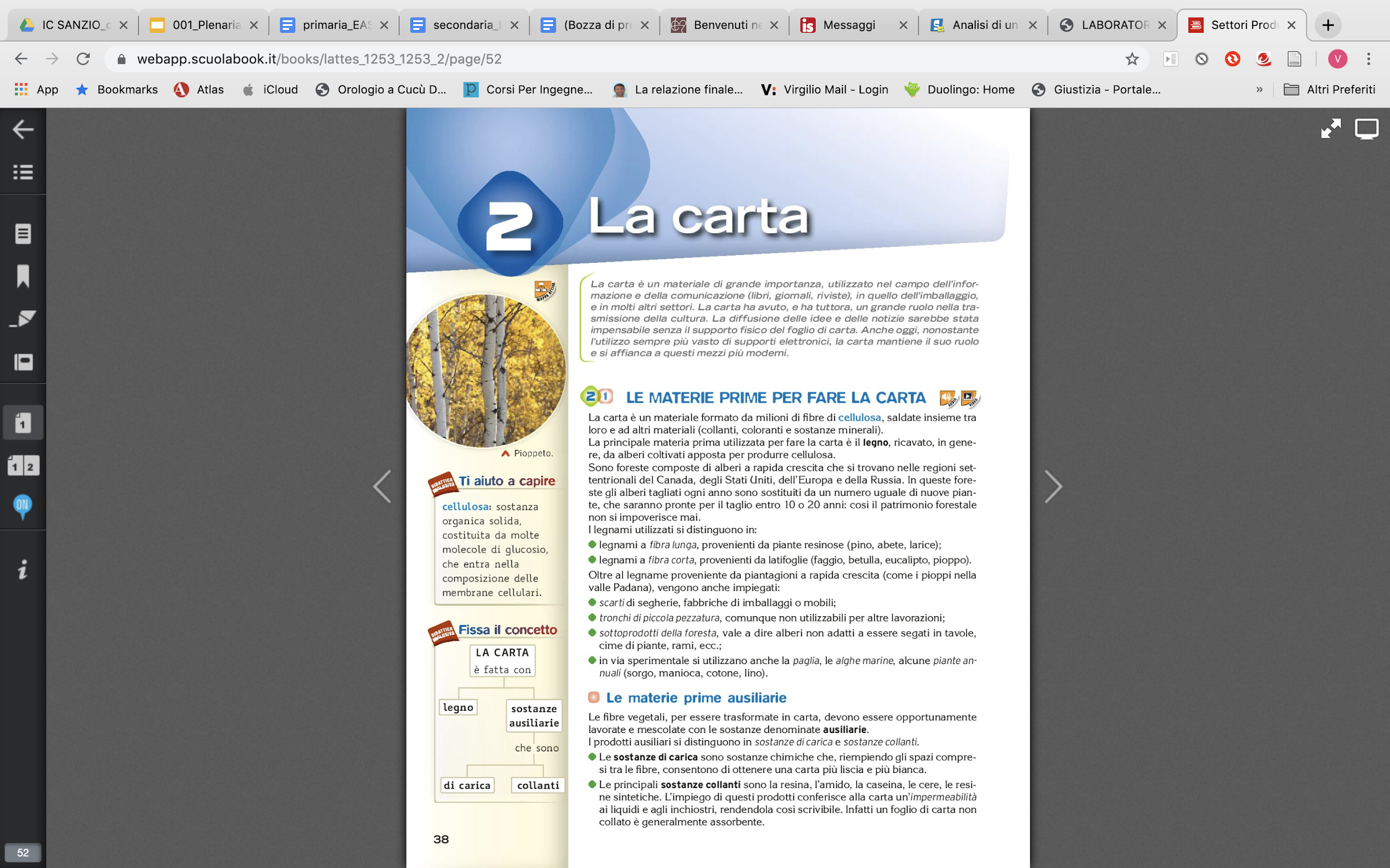 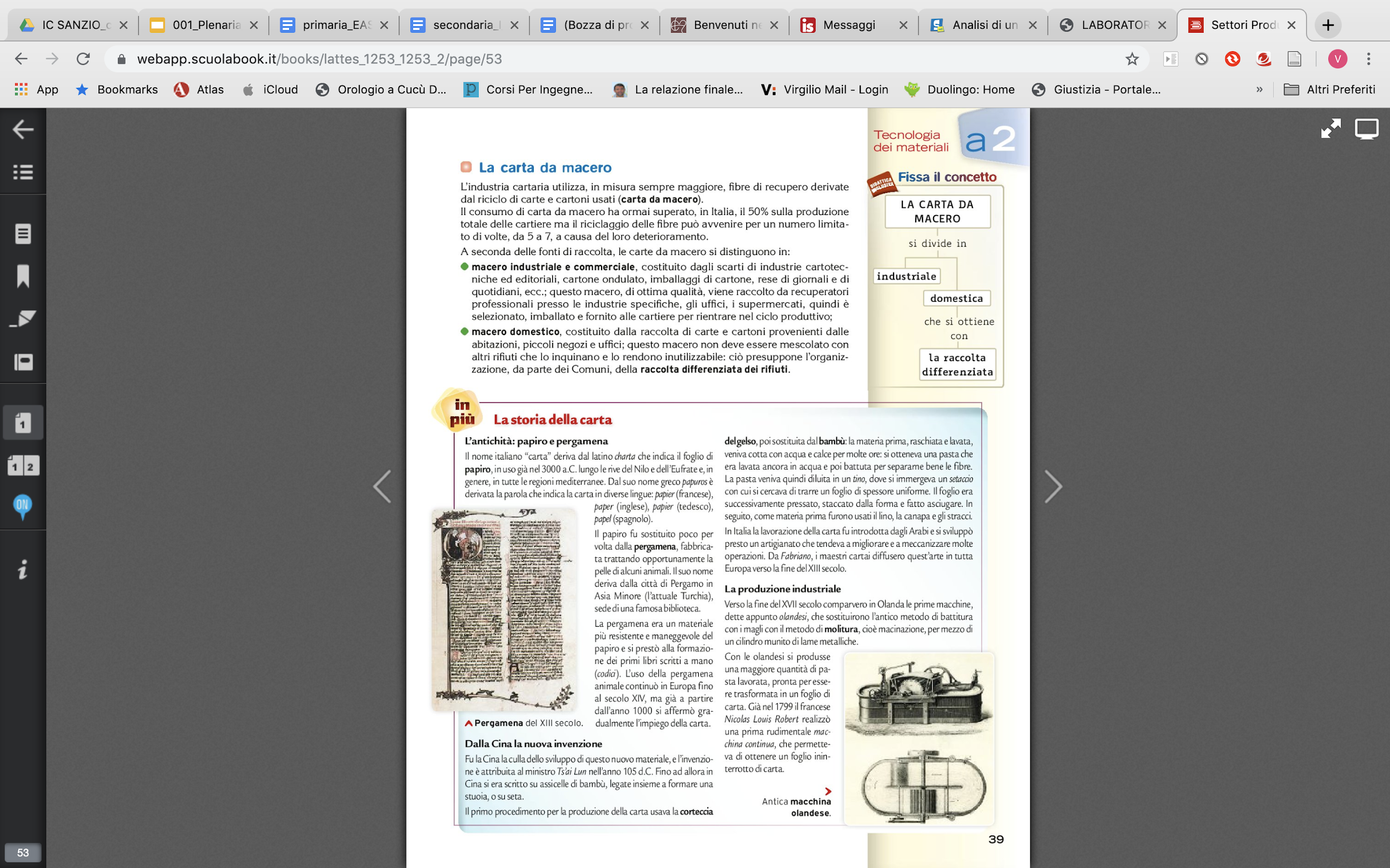 Link 3: http://www.museodellacarta.com/docs/museo/lapilaidraulicaamaglimultipli.aspLink 4: http://www.museodellacarta.com/docs/lacarta/lacartaamano.aspTesto tecnologia: 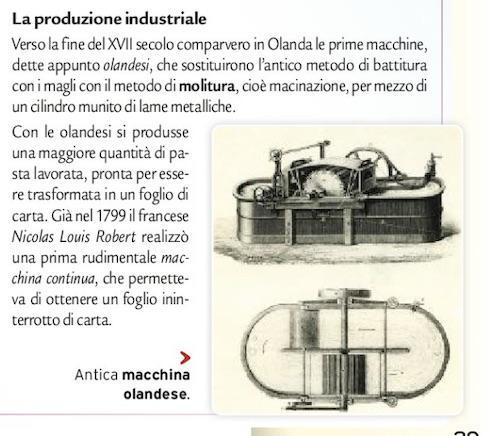 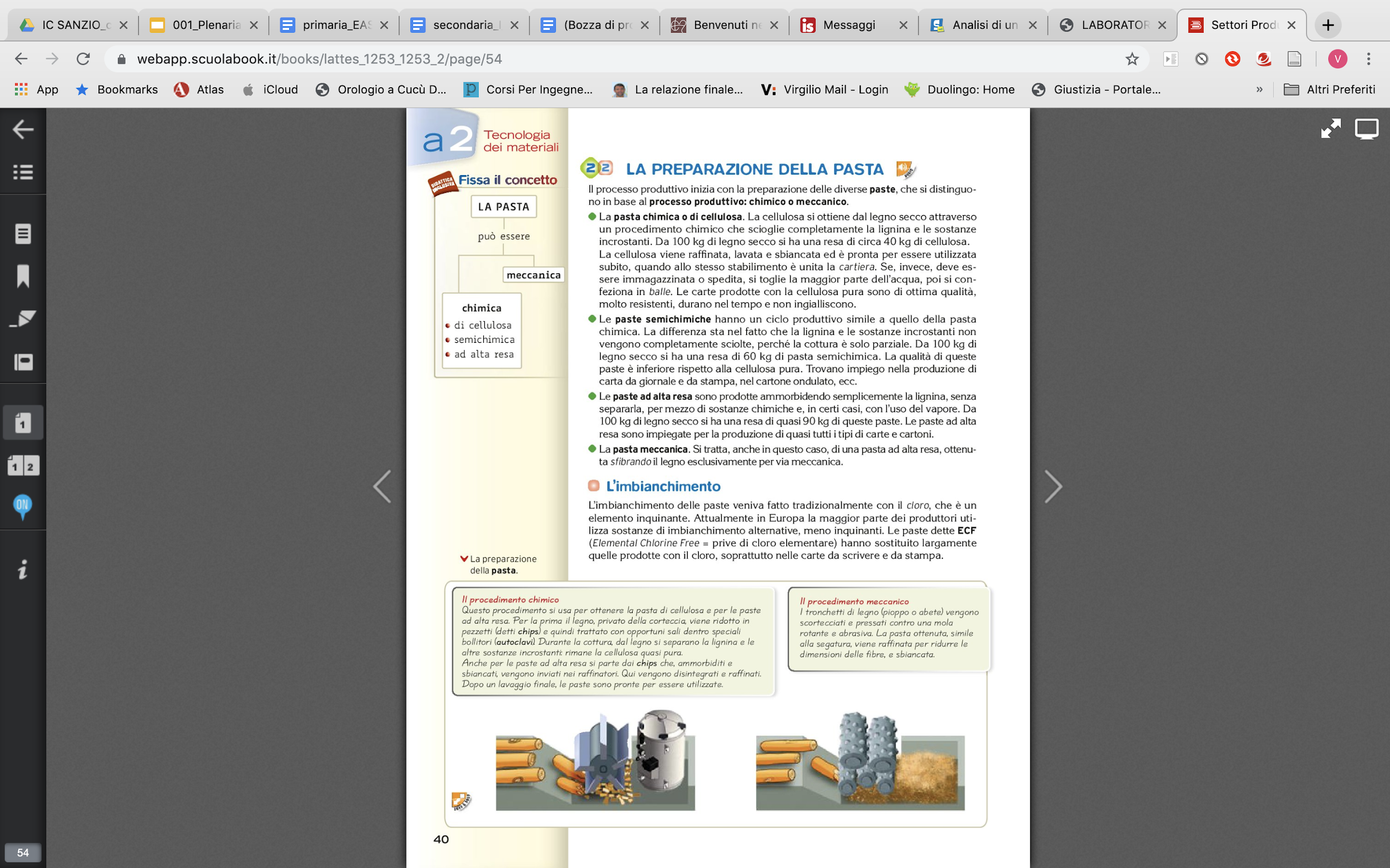 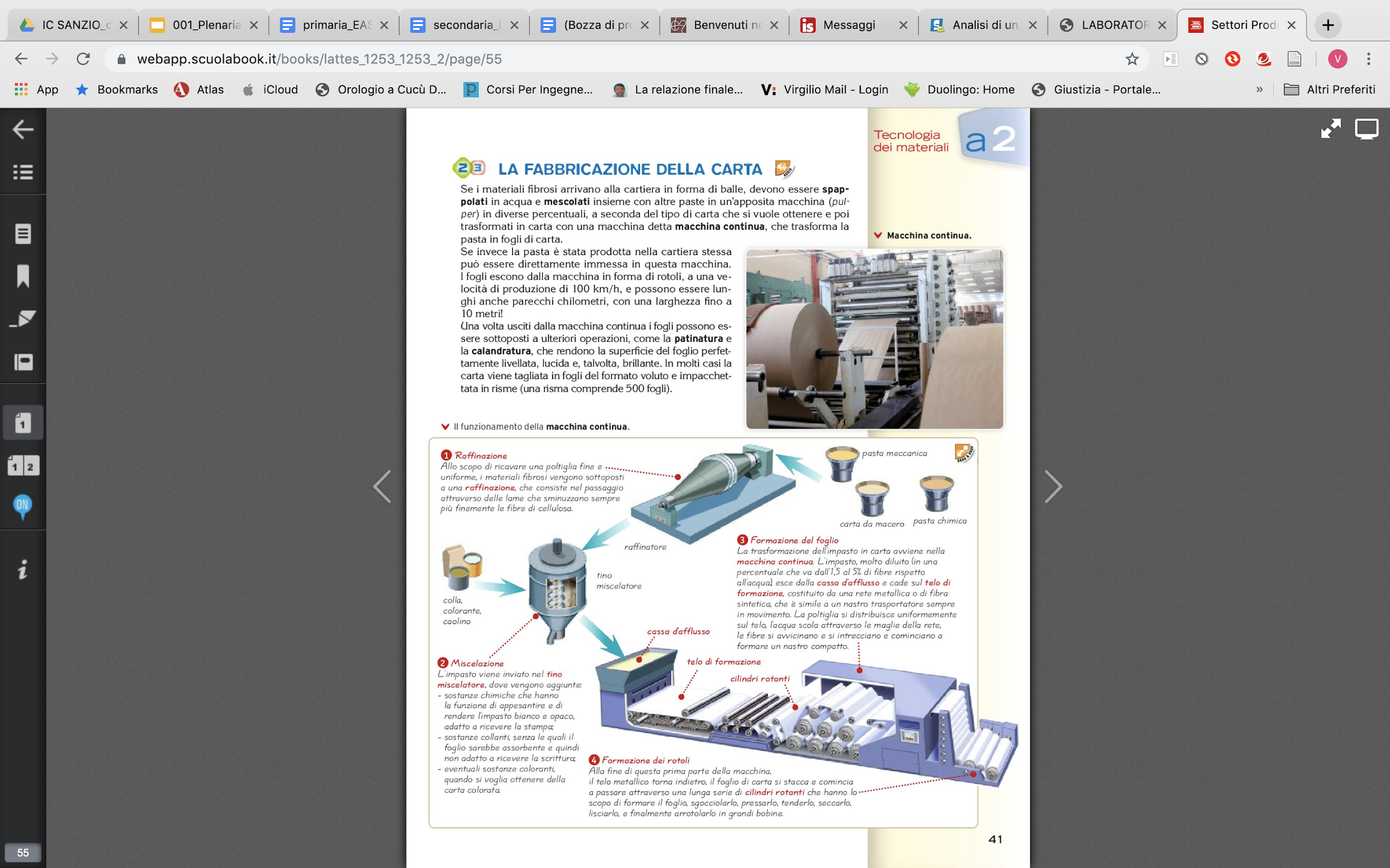 Testo di lettura: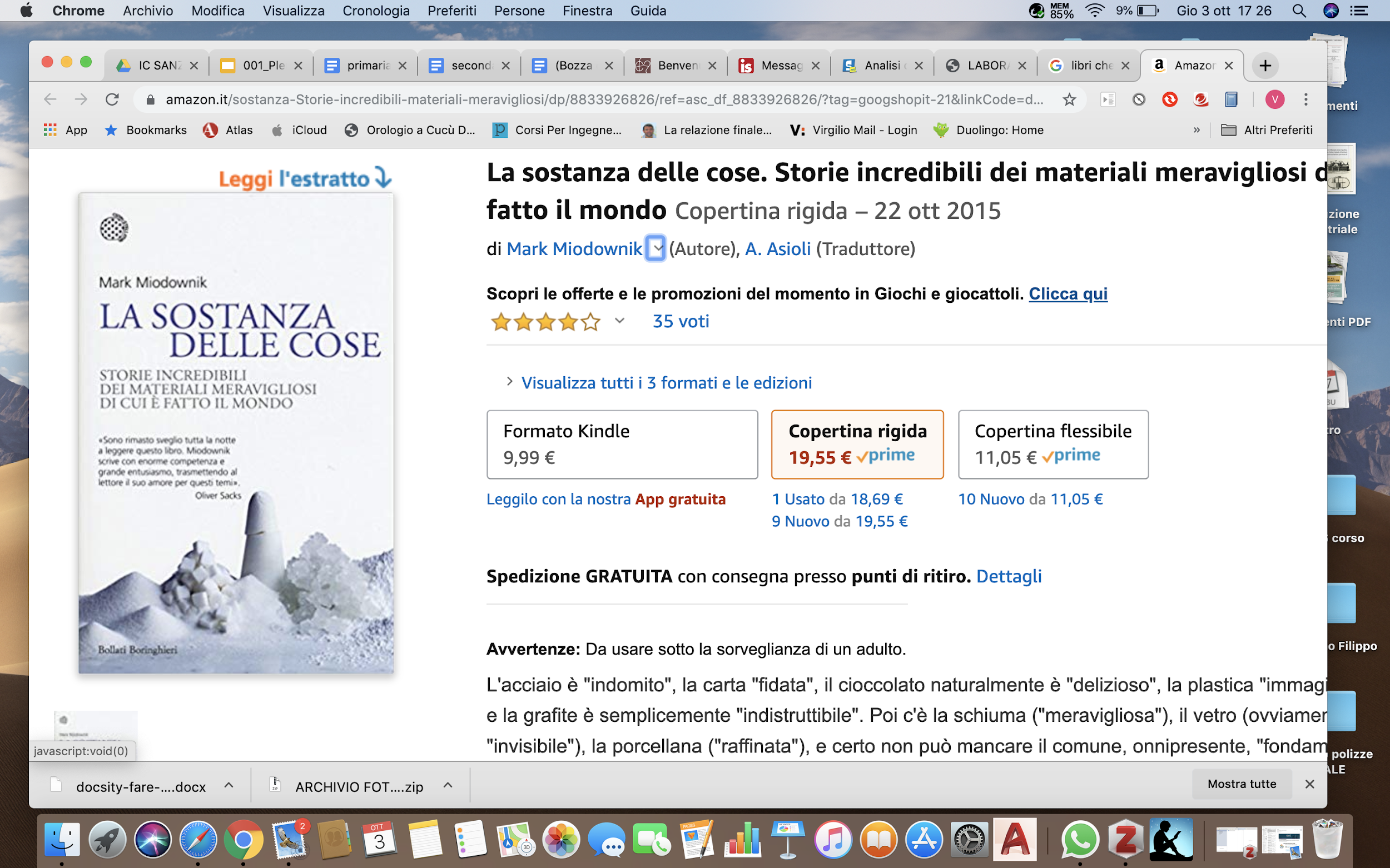 